Vielfältige Kulturangebote im TrentinoTrento, März 2017. Imposante Schlösser, renommierte Museen und internationale Ausstellungen sorgen für ein abwechslungsreiches kulturelles Angebot im Trentino. Mit anerkannten Museen wie dem MUSE in Trento und dem MART in Rovereto oder der Freiluft-Ausstellung Arte Sella, die sich der zeitgenössischen Kunst widmet, bietet die norditalienische Region für jeden Geschmack das Richtige.Museen im Trentino – Eine Reise durch Kunst, Natur, Brauchtum und GeschichteFür Kunstliebhaber hält die Region mit dem Museo di Arte Moderna e Contemporanea, kurz MART, spannendes bereit. Es gilt als eins der renommiertesten Museen für moderne und zeitgenössische Kunst. Auf 6.000. Quadratmetern finden regelmäßig wechselnde Ausstellungen mit einem Schwerpunkt auf italienischer Kunst des 20. Jahrhunderts statt. Vom 2. Juli bis zum 5. November 2017 wird die Ausstellung Un’eterna bellezza (Eine ewige Schönheit) gezeigt, die italienische Werke aus dem frühen 20. Jahrhundert präsentiert. Kuratiert wird die Ausstellung von Beatrice Avanzi und Daniela Ferrari. Das bekannteste Museum der Hauptstadt Trento ist das MUSE – hier wird Anfassen und Experimentieren groß geschrieben. Das naturwissenschaftliche Museum vermittelt Wissen auf spannende und interaktive Weise. Erwachsene und Kinder können hier mit Dinosauriern auf Tuchfühlung gehen, die heimische Flora und Fauna erkunden, durch tropische Landschaften wandern oder einen Gletscher entdecken. Einen Einblick in die facettenreiche Geschichte des Trentino bietet das Castello del Buonconsiglio mit seinem historischen Museum in Trento. Das imposante Gebäude erzählt von der Macht der Fürstbischöfe, vom Einzug des napoleonischen Heeres im Jahr 1796, dessen Niedergang und der neuen Blüte der Stadt im 20. Jahrhundert.  Ein besonderes Highlight für Fresken-Liebhaber ist der Ciclo dei Mesi: Hierbei handelt es sich um eine historisch bedeutsame Gruppe von Freskenmalereien im Adlerturm des Castello del Buonconsiglio aus dem Jahr 1397. Das Museo degli Usi e Costumi della Gente Trentina gewährt einen spannenden Einblick in die jahrhundertealte Kultur der Gebirgsbauern. Das Museum widmet sich den Sitten und Bräuchen und gibt Impressionen aus dem Alm-Alltag. Es befindet sich nur wenige Kilometer nördlich von Trento in San Michele all’Adige und umfasst rund 41 Ausstellungsräume mit über 12.000 Exponaten. Damit ist es eins der der wichtigsten ethnographischen Museen Italiens. Arte Sella verbindet zeitgenössische Kunst und NaturIm Rahmen der internationalen zeitgenössischen Kunstausstellung Arte Sella entstehen seit 1986 jedes Jahr neue zeitgenössische Kunstwerke auf den Wiesen und in den Wäldern des Val di Sella. Die Werke der Freiluft-Ausstellung in Borgo Valsugana durchlaufen einen fortlaufenden kreativen Prozess. Sie sind Teil der Natur und werden aus natürlichen Materialien, wie Steinen, Blättern, Zweigen oder Stämmen, erschaffen und wachsen und verändern sich täglich. Die Arbeit des Künstlers verkörpert seine Beziehung zur Natur, die auf Respekt basiert und gleichzeitig Inspiration und Ansporn verkörpert. Eins der bekanntesten Kunstwerke ist die Cattedrale Vegetale vom Künstler Giuliano Mauri. Mit dem Trenino di Castelli zu den Schlössern des TrentinoMehr als 200 Schlösser, Burgen und Herrenhäuser warten im Trentino darauf entdeckt zu werden, viele von ihnen lassen sich ebenfalls mit der Trentino Guest Card erkunden. Wie auch zahlreiche Wehranlagen erzählen sie von der bewegten Geschichte der Region und liegen oft an besonders schönen Aussichtspunkten, vor denen sich das Panorama der Dolomiten eröffnet.Mit dem Angebot Il Trenino di Castelli (Der Zug der Schlösser) bietet sich Besuchern die Möglichkeit geschichtsträchtigen Schlösser des Val di Non und Val die Sole bequem per Zug kennenzulernen. Der Zug nimmt kulturinteressierte Urlauber an den Samstagen vom 15. April bis zum 10. Juni und vom 29. Juli bis zum 16. September 2017 mit auf Entdeckungsreise durch die Geschichte des Trentino. Auf der Route der Bahnlinie Trento – Malé geht es vorbei am Castel Thun, Castel Valer, Castel Caldes und dem Castello San Michele. Die Fahrt mit dem Trenino startet um 8.45 Uhr in der Hauptstadt Trento und führt dann gemächlich in Richtung Nordwesten.Während der rund einstündigen Fahrt nach Malè beginnt der Tag für die Teilnehmer mit einem reichhaltigen Frühstück mit regionalen Produkten. Damit auch die Kleinen zu großen Entdeckern werden können, gibt es an drei Sonntagen von Juni bis August 2017 spezielle Familien-Tage mit einem kindgerechten Programm und Ermäßigungen. Auf dem Rückweg nach Trento bringt ein Bus die Teilnehmer zu den Schlössern, wo sie die die Möglichkeit haben die historischen Gebäude zu erkunden. Auf den Spuren des FriedensDie Grenzregion Trentino war einst Schauplatz wichtiger Kriegsereignisse. Inmitten der imposanten Landschaft zeugen noch heute 80 mächtige Festungswerke und hunderte Kilometer Schützengräben aus der Zeit des österreichisch-ungarischen Imperiums von der bewegten Geschichte der Region. Seit vielen Jahren investiert das Trentino in die Restaurierung der Wehranlagen. Entlang der ehemaligen Frontlinie liegen heute 19 Museen, welche die einstigen Kriegsereignisse dokumentieren, darunter die Festungen Pozzacchio, Forte delle Benne, Corno und die direkt neben Trento liegende Forte di Cadine. Im letzten Jahr öffnete auch die Festungsanlage Civezzano wieder ihre Tore für Besucher. Vergünstigungen mit der Trentino Guest Card und dem Museums PassInhaber der Trentino Guest Card erhalten kostenfreien Zutritt zu vielen der kulturellen Highlights und gelangen in den Genuss weiterer Vorteile, wie der unbegrenzten und kostenfreien Nutzung aller öffentlichen Verkehrsmittel der Region. Zudem nehmen über 1.600 Übernachtungsbetriebe am Programm teil. Während der gesamten Dauer ihres Aufenthaltes können Urlauber ihre Trentino Guest Card bei allen teilnehmenden Hotels gratis anfordern. In den Touristeninformationszentren der Region ist die Wochenkarte ab 40 Euro pro Person erhältlich. Alle Angebote können im Internet auf www.visittrentino.info/guest-card abgerufen werden. Auch mit dem Museums Pass erhalten Kunst- und Kulturinteressierte viele Vergünstigungen, darunter freier Eintritt zu den Museen in Trento und Rovereto sowie Ermäßigungen für Festival-Tickets und Stadtführungen. Der Museums Pass gilt 48 Stunden und ist für 20 Euro bei allen teilnehmenden Partnern erhältlich. Auch er ermöglicht die kostenfreie Nutzung aller öffentlichen Verkehrsmittel.Weitere Informationen über das umfangreiche Kulturangebot im Trentino gibt es auf www.visittrentino.info/kulturÜber Trentino: Die autonome Provinz im Norden Italiens gliedert sich in vierzehn touristische Gebiete und erstreckt sich von den Dolomiten, die seit 2009 als UNESCO-Weltnaturerbe zählen, bis hin zum Nordzipfel des Gardasees mit der Stadt Riva del Garda. Neben den historischen Städten Trento und Rovereto besticht Trentino vor allem mit seiner vielseitigen Natur – rund 30 Prozent der Gesamtfläche bestehen aus Naturschutzgebieten. Mediterrane Temperaturen am Wasser und alpines Klima in den Bergen:  Die abwechslungsreichen Wetterbedingungen machen Trentino zu einem idealen Reiseziel für Natur-, Kultur- sowie Sportliebhaber. Weitere Informationen unter www.visittrentino.info. Weitere Presseinformationen:Pressemitteilungen finden Sie auch auf: www.visittrentino.info/de/presse/sommer-2017-pressemappe Passendes Bildmaterial zur Meldung haben wir unter http://bit.ly/2mNgDzG zusammengestellt. (Copyright bitte wie im Dateinamen angegeben).Pressekontakt:	Pressekontakt:Trentino Marketing		BZ.COMM GmbHPaola Pancher & Cinzia Gabrielli		Yvonne Maier & Julia SchaafVia Romagnosi 11		Gutleutstr. 16a
I - 38122 Trento 		D – 60329 Frankfurt am Main
Tel: +39 0461 219 310		Tel: +49 (0) 69 2562888-13, -32press@trentinomarketing.org 		trentino@bz-comm.dewww.visittrentino.info		www.bz-comm.de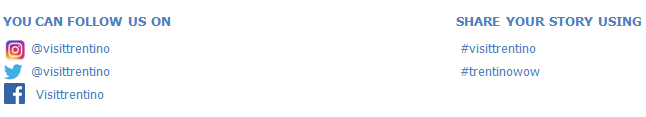 